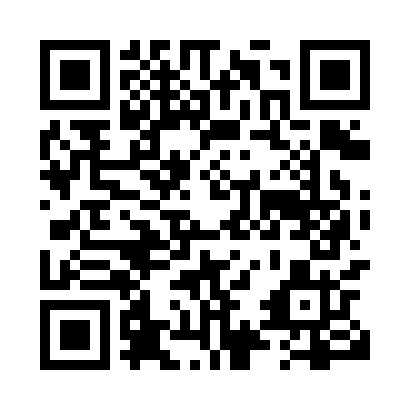 Prayer times for Shakespeare, Ontario, CanadaMon 1 Jul 2024 - Wed 31 Jul 2024High Latitude Method: Angle Based RulePrayer Calculation Method: Islamic Society of North AmericaAsar Calculation Method: HanafiPrayer times provided by https://www.salahtimes.comDateDayFajrSunriseDhuhrAsrMaghribIsha1Mon3:595:471:276:469:0810:552Tue4:005:481:286:469:0710:553Wed4:015:481:286:469:0710:544Thu4:025:491:286:469:0710:545Fri4:035:491:286:469:0610:536Sat4:045:501:286:469:0610:537Sun4:055:511:286:469:0610:528Mon4:065:521:296:459:0510:519Tue4:075:521:296:459:0510:5010Wed4:085:531:296:459:0410:4911Thu4:095:541:296:459:0410:4812Fri4:105:551:296:459:0310:4713Sat4:125:551:296:449:0310:4614Sun4:135:561:296:449:0210:4515Mon4:145:571:296:449:0110:4416Tue4:155:581:306:439:0110:4317Wed4:175:591:306:439:0010:4218Thu4:186:001:306:438:5910:4019Fri4:206:011:306:428:5810:3920Sat4:216:021:306:428:5710:3821Sun4:226:031:306:418:5710:3622Mon4:246:041:306:418:5610:3523Tue4:256:051:306:408:5510:3424Wed4:276:061:306:408:5410:3225Thu4:286:071:306:398:5310:3126Fri4:306:081:306:398:5210:2927Sat4:316:091:306:388:5110:2828Sun4:336:101:306:378:4910:2629Mon4:346:111:306:378:4810:2430Tue4:366:121:306:368:4710:2331Wed4:376:131:306:358:4610:21